Праздник Пасхи – светлый, чистый.День, когда Христос воскрес…Радость солнышком лучистымУлыбается с небес.   Пасха самый светлый и добрый православный праздник. Его с нетерпением ждут и взрослые и дети. Пасха празднуется по-особому торжественно.   В течение недели посмотрели презентации «Как праздновали Пасху на Руси», «Почему на Пасху красят яйца».   Именно Пасха считается большим семейным праздником, к которому нужно готовиться каждому члену семьи. Поэтому наши дети вместе с родителями учили стихи, делали поделки их пластилина, солёного теста, аппликации.   Вся проведённая работа, способствует возрождению православных традиций, формирует у детей первичные представления о духовном наследии православного народа, уважение к православным праздникам.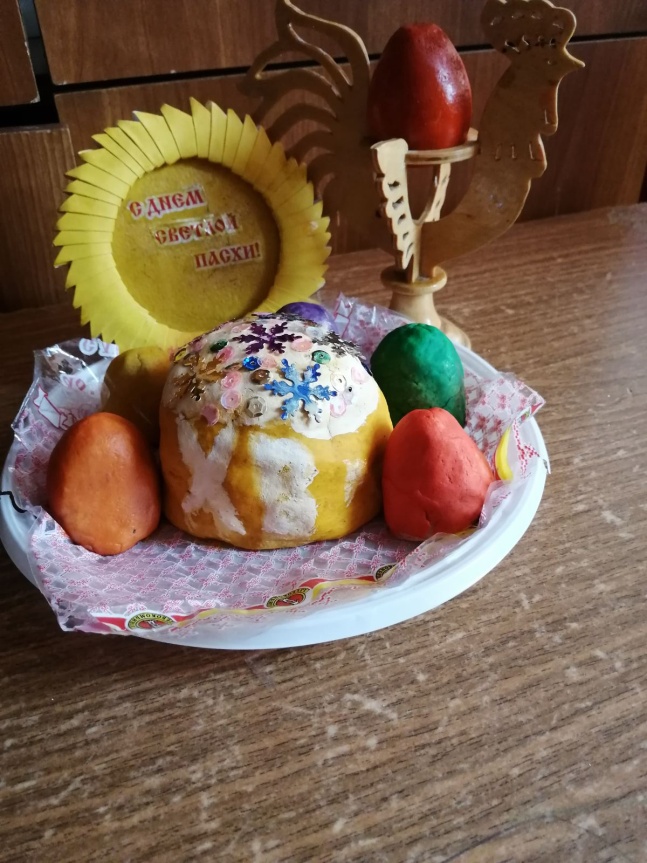 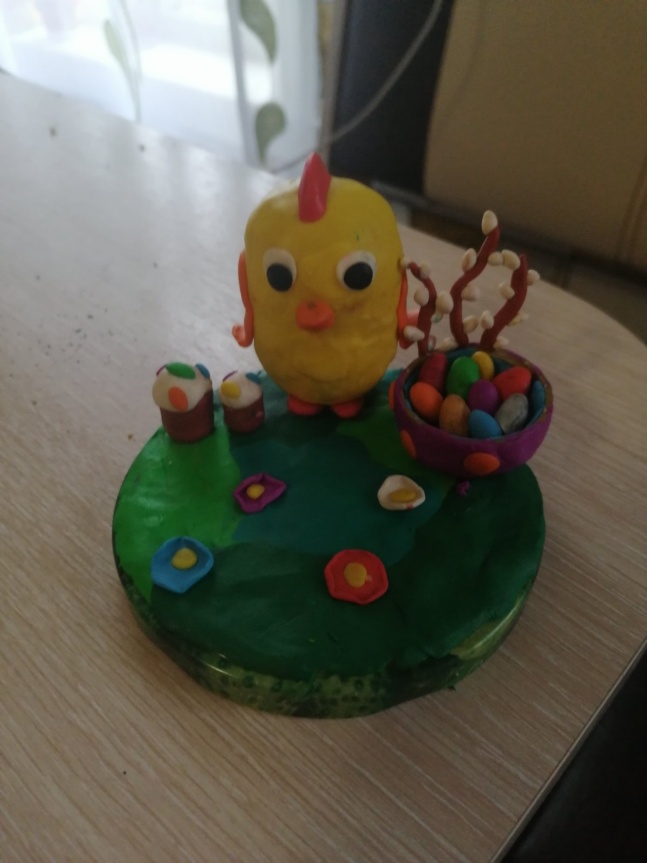 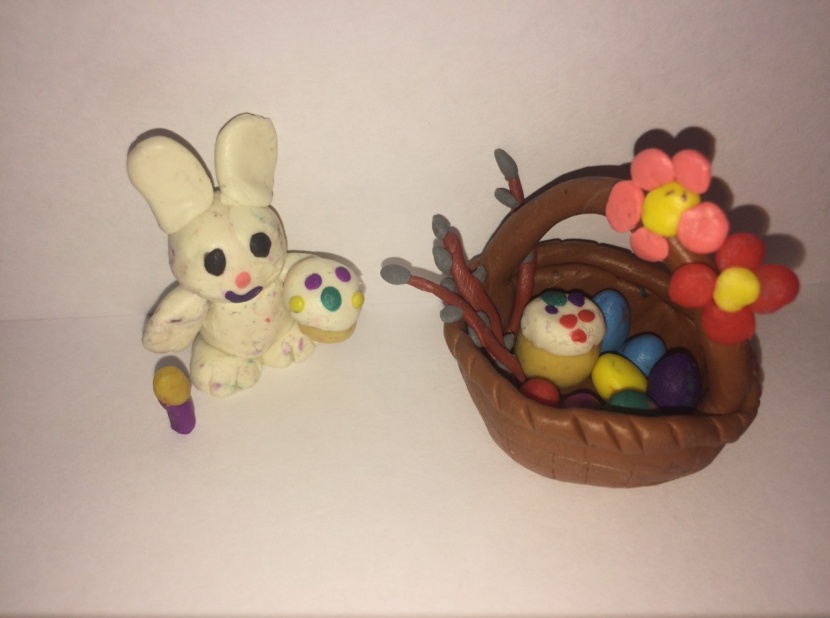 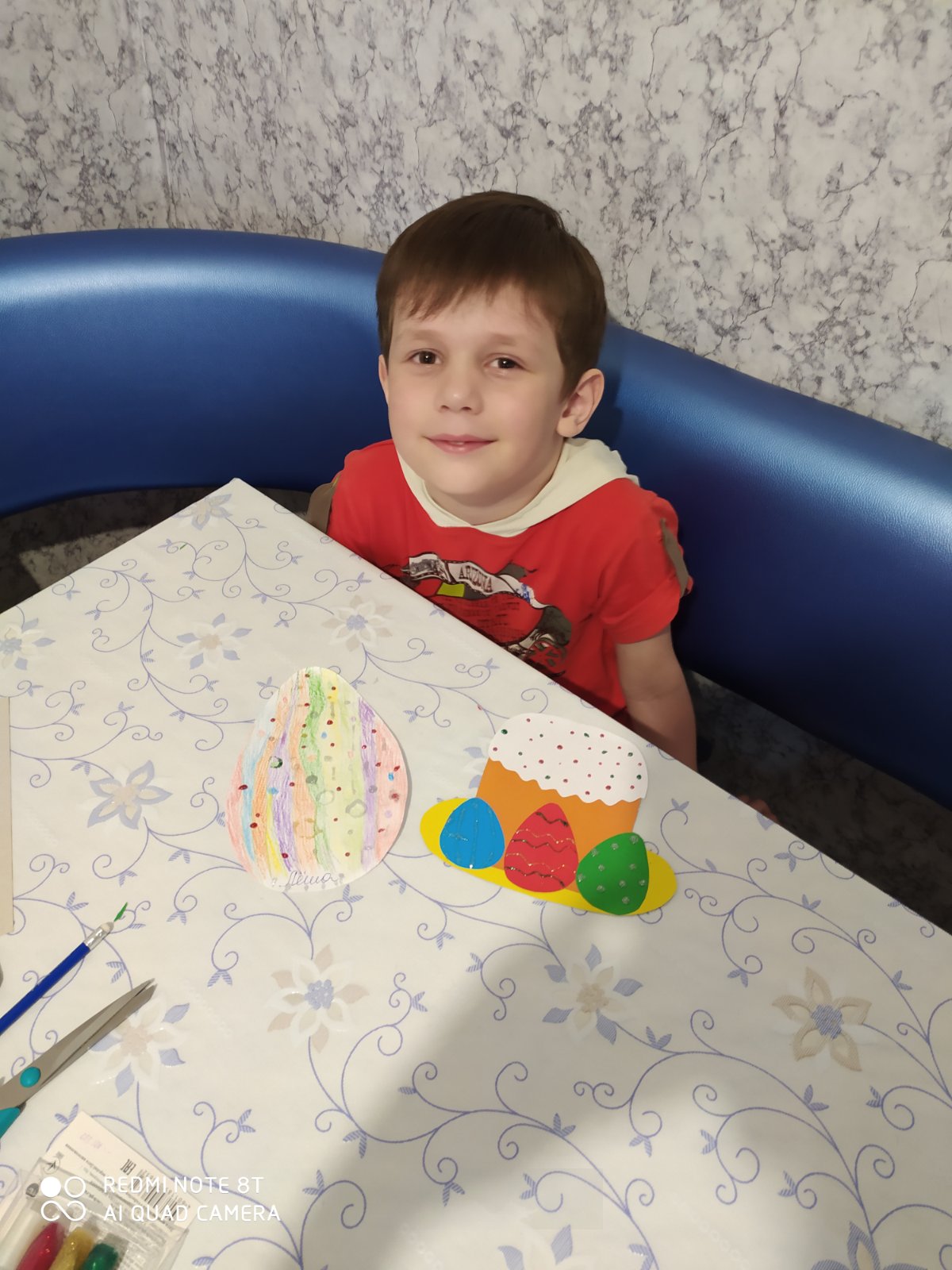 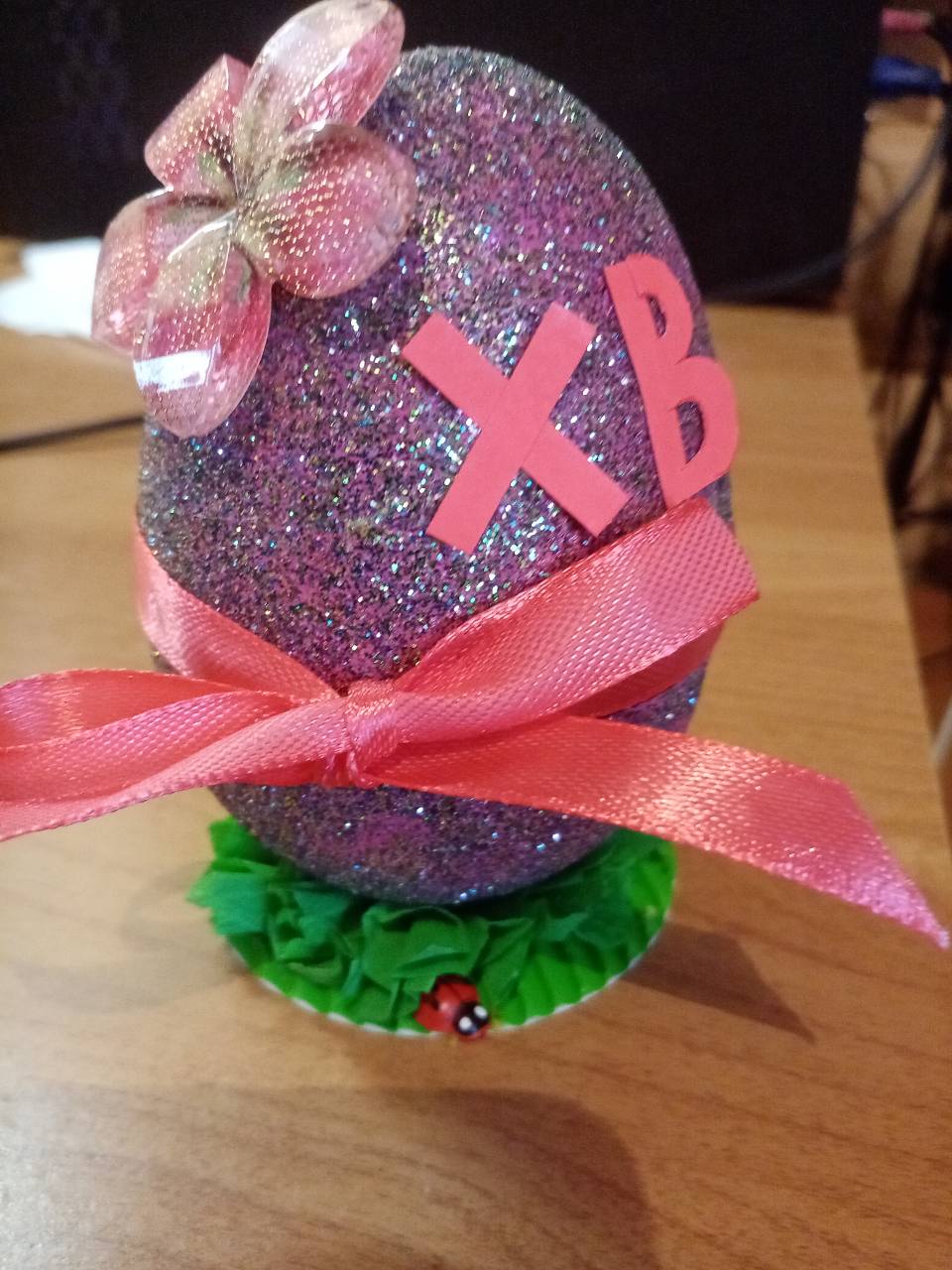 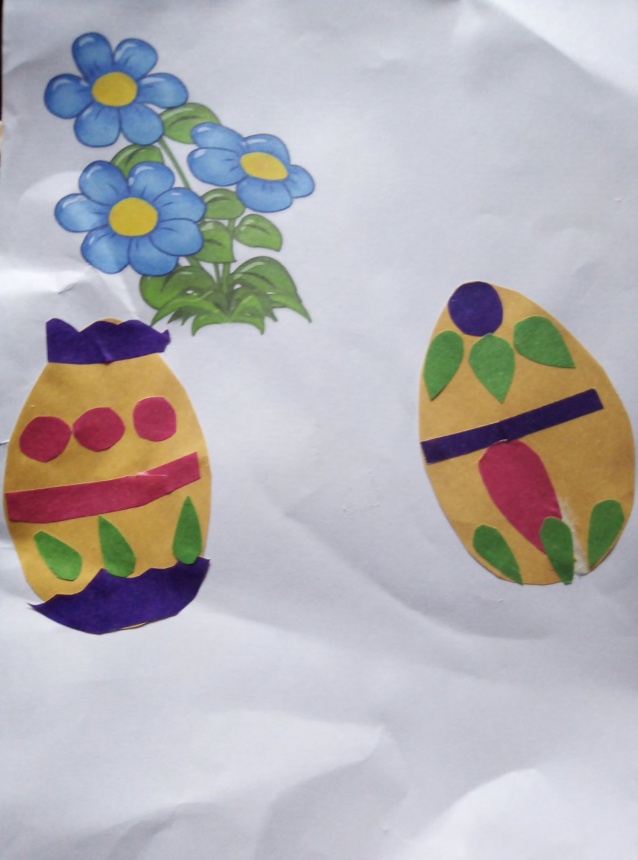 